Changes in Vote Social Development to be resolved before the end of the 2022/23 financial yearHon Carmel Sepuloni, Minister for Social Development and Employment These documents have been proactively released. 21 June 2023, Cabinet paper – Changes in Vote Social Development to be Resolved Before the End of the 2022/23 Financial Year   21 June 2023, Cabinet Social Wellbeing Committee Minute SWC-23-MIN-0075, Cabinet Office.This paper seeks agreement to:  fund high-priority initiatives within Vote Social Development; enable pooled funding for the Regional System Leadership Framework through agency contributions across the public sector; and transfer funding in-principle for the Food Secure Communities Programme.Some parts of this information release would not be appropriate to release and, if requested, would be withheld under the Official Information Act 1982 (the Act). Where this is the case, the relevant sections of the Act that would apply have been identified. Where information has been withheld, no public interest has been identified that would outweigh the reasons for withholding it. This is the key to the redaction codes used for this release: Section 9(2)(f)(iv) - the confidentiality of advice under active consideration.© Crown Copyright, Creative Commons Attribution 4.0 International (CC BY 4.0)Search Tags:  Vote Social Development, youth crime, Regional System Leadership Framework, Social Worker Registration Board, Minimum Wage Exemption, Child Support Pass-on, Food Secure CommunitiesCoversheetCoversheet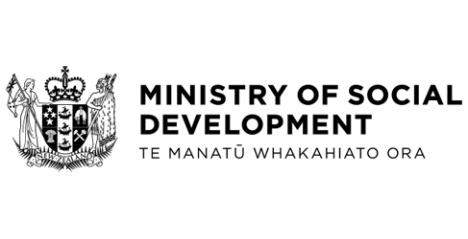 